Using XSSFWorkbook to generate excel2007, we find out below issue:After we run the ‘BugTest’ project, please get and open the export excel ’BugPOI. xlsx’. We can see the comment is displayed in drawing object like text box.Please see the below screenshot (5 sheets and shape of Comment):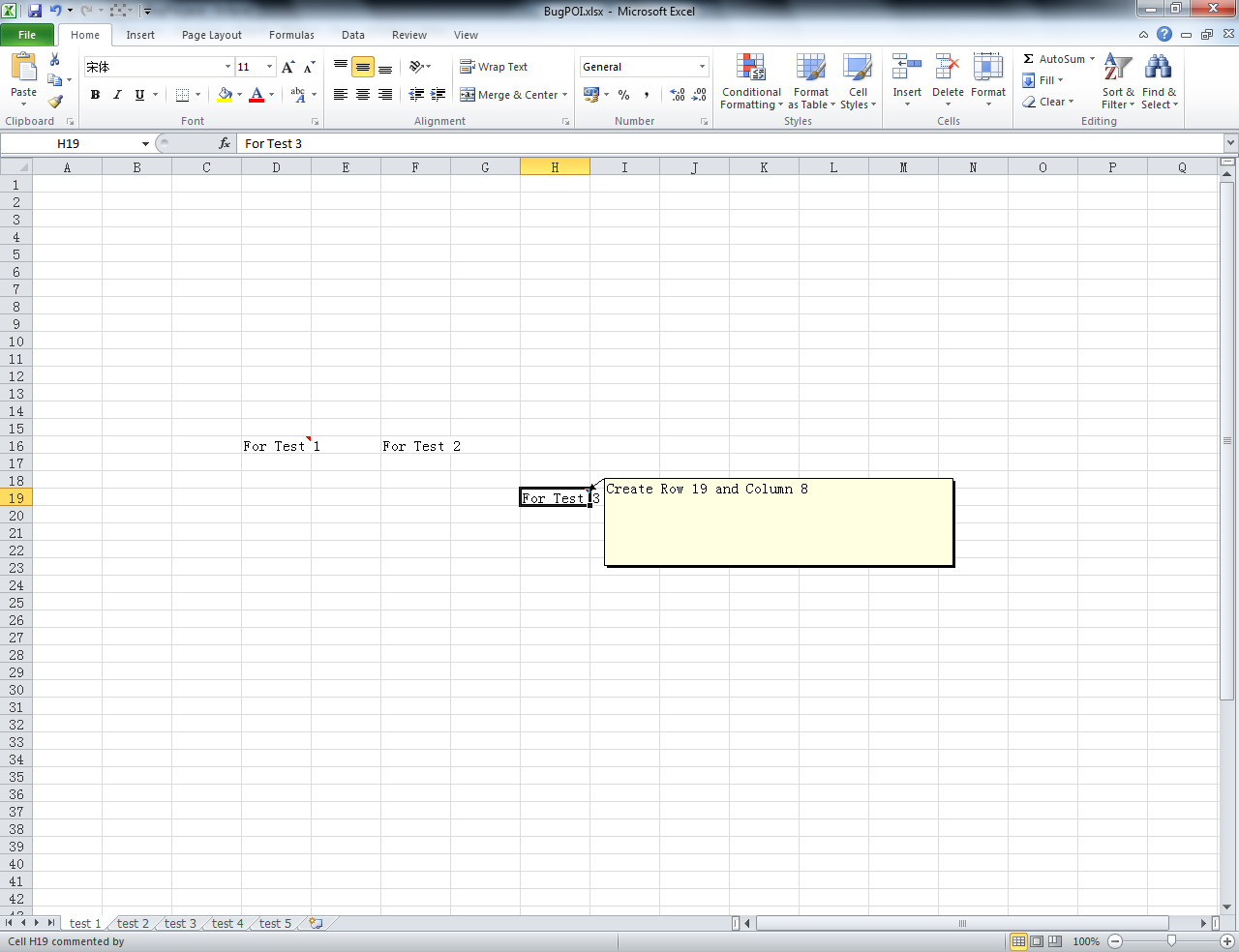 Shape of the comment box in all the remaining sheets changes to a giant Curved Arrow after we delete one sheet.Please see the below screenshot (For example: delete third sheet (test 3)):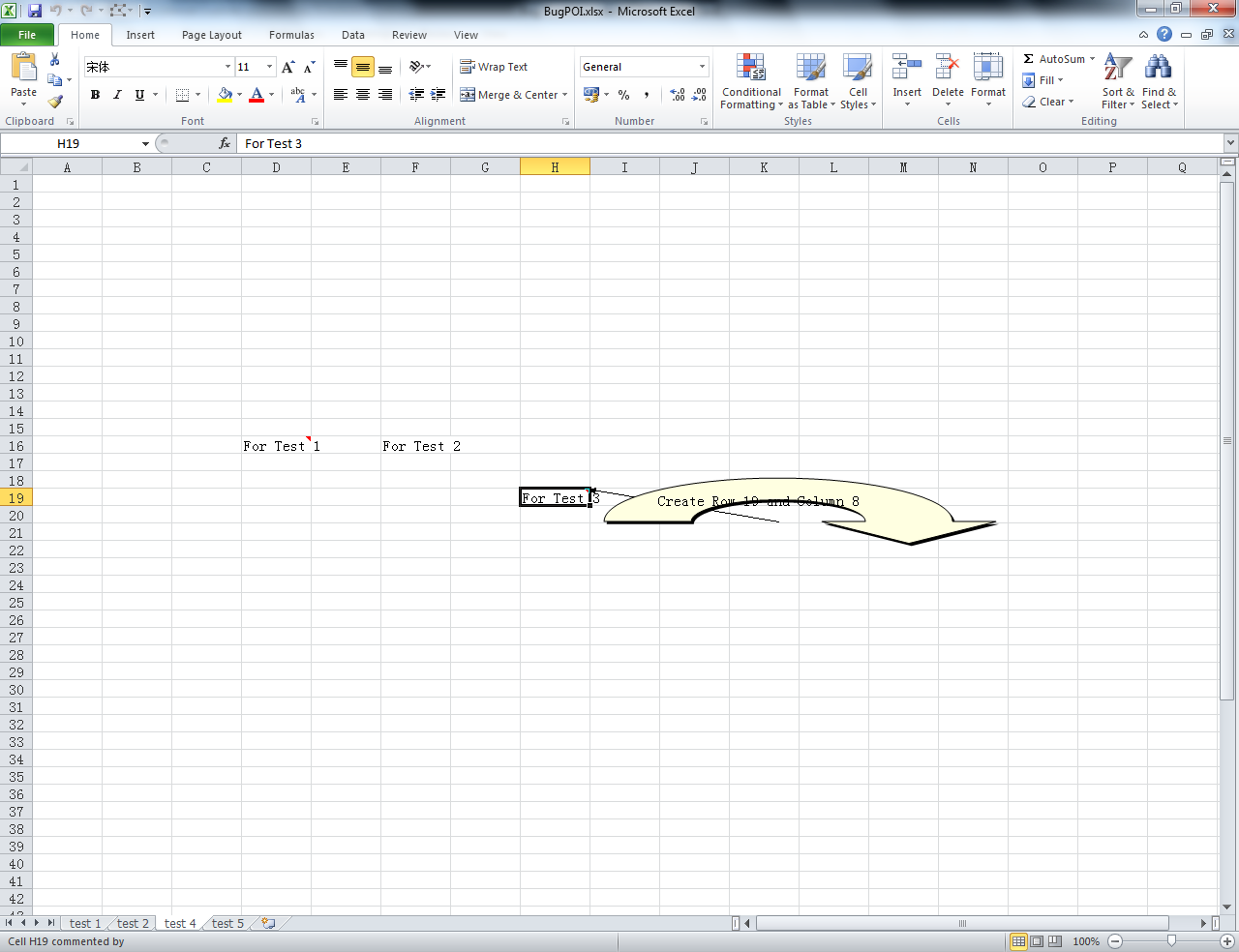 